1818 N St. NW, Suite 460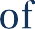 Washington, DC 20036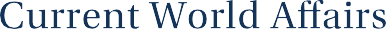 202-364-4068icwa.org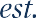 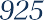 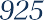 @ICWA newsMake a Tax-Deductible Gift to the Institute of Current World Affairs (ICWA)Thank you for your interest in the Institute of Current World Affairs (ICWA). Your gift supports our mission to send young women and men abroad to acquire deep knowledge of foreign countries and cultures. Institute fellows have become some of our nation’s leading experts in foreign affairs, based on the unique fellowships designed by our founders Charles R. Crane and Walter Rogers. We continue their tradition with your support.Please complete this form and mail along with check, money order or with credit card information to:Institute of Current World Affairs1818 N St. NW, Suite 460Washington, DC 20036Please make all checks and money orders payable to:  Institute of Current World Affairs.Thank you for supporting the Institute of Current World Affairs. ICWA is a 501(c)(3) non-profit organization, and all donations are tax-deductible as provided by law. IRS regulations require that you retain a written acknowledgement from ICWA to support your claim of a tax deduction. A receipt of your gift will be sent to you shortly.Have questions?Please contact Greg Feifer at 202.364.4068 or via email icwa@icwa.org.